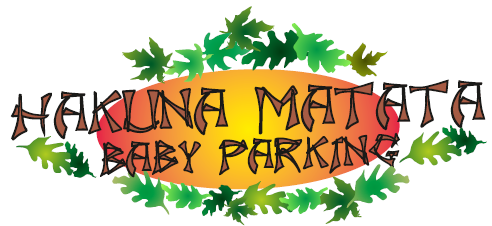 Io sottoscritto/a ....................................................................................................................................nato/a ............................................................................. il ........................................ con residenza nelComune di ............................................. Via......................................................................... n .............C.a.p. ..................................... CF:……………………………………………………………………………………………………………………..Professione……………………………………………………………………………………………………….Recapiti :Casa: ............................................................................................................Cell: ..............................................................................................................E-mail: ..........................................................................................................consapevole delle responsabilità e delle sanzioni penali previste dall’art. 76 del DPR 445/2000 per attestazioni e dichiarazioni false e sotto la mia personale responsabilità,D I C H I A R Odi essere genitore/tutore del minorenne ........................................................................................nata/o a ........................................................................................ il ........................................che il mio stato civile è il seguente: coniugato/a;		 vedovo/a          convivente separato/a,		 divorziato/a, in situazione di: affidamento congiunto genitore affidatario genitore non affidatario(solo in caso di “Affidamento Congiunto” o di “Genitore non affidatario” e quando l’altro genitore non possa firmare) che, ai fini dell’applicazione dell’art. 317 del Codice Civile, l’altro genitore non può firmare il consenso perché assente per:lontananzaimpedimentoaltro ......................................................................................di aver compilato con attenzione e dettagliatamente la scheda medica allegata.Autorizzo mio/a figlio/a a partecipare a tutte le attività dell’Associazione Culturale Hakuna Matata Baby, sito in Viale Sacco e Vanzetti 38, 00155 Roma.Autorizzo gli operatori, ad accompagnare, in caso di necessità ed urgenza mio/a figlio/a o tutelato presso il presidio di primo soccorso più vicino anche nel caso in cui non riescano a contattarmi.Ai sensi del D. Lgs. 196/03 e successive modificazioni, preso atto dell’informativa sopra riportata e dei diritti a me riconosciuti dagli art. 7, 8, 9 e 10 di tale legge, dichiaro ai sensi dell’art. 23 del D. Lgs. 196/03 di: ACCONSENTIRE		 NON ACCONSENTIRE- al trattamento dei dati personali nei limiti indicati nell’informativa stessa e limitatamente agli scopi da essa previsti.- alla diffusione dei dati personali per le finalità indicate nell'informativa stessa e limitatamente agli scopi da essa previsti.Roma lì _________________		Firma ___________________		Firma(1) ___________________SCHEDA MEDICACOGNOME__________________________________   NOME________________________________________NAT__   IL _______________________   COD. FISC.   __ __ __   __ __ __   __ __ __ __ __   __ __ __ __ __Gruppo sanguigno _________   Fattore Rh __________MALATTIE ESANTEMATICHE:	 Morbillo	 Varicella	 Rosolia	 Orecchioni	 Pertosse Quinta Mal.	 Sesta Mal.	 Altro ___________________________VACCINAZIONI:    Esavalente       Meningococco       Morbillo       Parotite       Rosolia       Varicella                            Altro________________     ALLERGIE:ALIMENTARI:___________________________________________________________________________________________________________________________________________________________________________________________________________________________________________________________________________FARMACOLOGICHE (specificare i farmaci alternativi a quelli in causa):___________________________________________________________________________________________________________________________________________________________________________________________________________________________________________________________________________VARIE (pollini, graminacee, polveri, muffe, insetti):___________________________________________________________________________________________________________________________________________________________________________________________________________________________________________________________________________È SOGGETTO/A A QUALCHE DISTURBO?	NO 	SI ___________________________________________________________________________________________________________________________________________________________________________________________________________________________________________________________________________PRECAUZIONI E/O CURE PARTICOLARI:___________________________________________________________________________________________________________________________________________________________________________________________________________________________________________________________________________I genitori sono tenuti a comunicare eventuali variazioni e/o aggiornamenti.Roma lì _________________							Firma ______________________										Firma(1) ____________________(1) In caso di “Affidamento Congiunto” devono firmare entrambi i genitori